ISTITUTO TECNICO AERONAUTICO STATALE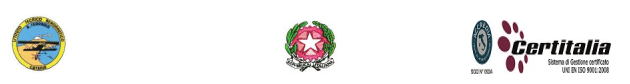 "ARTURO FERRARIN"CATANIAPROGRAMMA DI GEOGRAFIA SVOLTO NELLE CLASSI PRIME   A.S. 2020-2021IA - IB - ICleggere il territorioorientamento  Metodi e strumenti di rappresentazione degli aspetti spaziali: Reticolato geografico e planisferoVari tipi  di carte, simboli e carte tematicheIndicatori statistici  grafici e diagrammiSistemi informativi geografici, GPS e GIS.LA TERRA ED I SUOI SISTEMI Terre emerse ed oceaniClimi venti e correnti Le Risorse della terra Classificazione dei climi e ruolo dell’uomo nei cambiamenti climatici e micro-climatici. Sviluppo sostenibile: ambiente,società, economia.LA PRESENZA DELL’UOMOPopolamento della terraCittà e comunicazioniClassificazione degli Stati e organizzazioni internazionaliProcessi e fattori di cambiamento del mondo contemporaneo (globalizzazione economica,aspetti demografici, agricoli, energetici, geopolitici, l’ inquinamento,  la biodiversità)Flussi di persone e prodotti; innovazione tecnologicaAgricoltura. Organizzazione del territorio, sviluppo locale, patrimonio territoriale.Attività industriale. Terziario e turismo. PLANISFERO POLITICO Caratteristiche fisico-ambientali, socioculturali,economiche e geopolitiche relative a:- Italia delle Regioni e delle città.- La popolazione Italiana.- Economia Italia.- Le vie di comunicazione .- Europa fisica  e politica ,l’UE.-Il mondo sulle carte .								   L’INSEGNANTE  Gli alunni								   Prof.ssa L. Cacia